           ROCKINGHAM COUNTY SCHOOLS                                                       FORM ARECEIPT BOOK MASTER CONTROL LOGSCHOOL                        	                                                                    YEAR ENDING 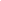 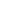 Revised 1/6/2022LIST RECEIPT                                                                FORM BDate Received_______________________________Teacher Name_______________________________Purpose_______________________________________________________________________________Teacher Signature_________________________________Receipt #_______________________________Bookkeeper Signature____________________________	*To be used only when receipts from students are less than ($10.00) ten dollars.* A new sheet should be used for each day money is collected. Revised 01/06/2022	COLLECTION REPORT 				FORM CTeacher______________________________________			                              Date____________________Receipt Numbers____________________________thru_____________________________________       Voided Receipt # (if applicable) _____________________________       Compilation:	Currency    _____________________________		             Coins         _____________________________			Checks      _____________________________Total (as above)	        $       _____________________________Prepared by:        ___________________________________________Received by:       ___________________________________________  (Bookkeeper)   Date:______________________SchoolFunds Receipt Number:             ________________________________		                                  Revised 01/06/2022FORM DROCKINGHAM COUNTY SCHOOLS RETURNED CHECK LOGSchool___________________________					School Year___________________revised 8/01/2007FORM EFORM FDear Payee:Our records indicate you have not presented for payment check issued to you:                                                 Check:                                                 Date:                                                 Amount:We are calling this matter to your attention so that, if the check has been lost or you failed to receive it, a replacement check may be in order, we will be glad to forward one to you.  Please have a notary public fill out the lower portion of this letter and return it to our office as soon as possible so that we may re-issue your check.  If you have any questions, please call our office.Sincerely,STATE OF ____________________(AFFIDAVIT)COUNTY OF__________________In consideration of the issuance of the replacement warrant (s) by the State of North Carolina, I, the undersigned, am held and firmly bound unto the State of North Carolina in the sum of )______________Dollars (an amount equal to the sum of the warrant (s) involved herein), to be paid to the State of North Carolina, to the payment whereof, well and truly to be made. I bind myself and each of my heirs, executors and administrators, firmly by these presents, so that if I, my heirs, executors or administrators, shall at all times save harmless and keep indemnified the State of North Carolina against any claim, demand, loss or expense of any character, and against all loss and damages whatever that shall or may result at any time of the State of North Carolina, or any agency thereof, arising out of and by reason of the issuance to the undersigned of the duplicate warrant (s) in replacement of the warrant (s) herein above described, then this obligation to be void and of no effect, otherwise to be and remain in full force and effect.              WITNESS my hand and seal this ________ day of _______________. 20__________.__________________________ 				___________________________(SEAL)     Social Security Number						    Payee’s SignatureAddress: ________________________________________________________________________________Section below to be completed by notarySubscribed and sworn before me, this the ________ day of ____________, 20________.(SEAL)                         ________________________________________                                                                                             Notary PublicMy Commission expires: _______________________________Revised 01/06/2022FORM GRevised 01/06/2022FORM HRevised 01/06/2022    Donation Acceptance Form				FORM I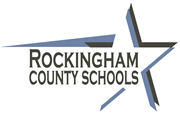 (Please maintain a copy on file.)School: _______________________________________Date:  ________________________________________Donor (check one):  	□ Individual        □ OrganizationDonation Received From: ______________________________________________________________________________________        	Contact Name:   ______________________________________________________________________________________        	Address:            _______________________________________________________________________________________        	Phone:              _______________________________________________________________________________________Donation Requested By (if applicable): ____________________________________________________________________________Amount of Donation:       _______________________        	□Cash		        	□Check      	____________ Check Number        	____ /____ /____ Check Date Description of Donation (include restrictions): ______________________________________________________________________ _____________________________________________________________________________________________________________________________________________________________________________________________________________________Term/Expiration (if applicable):___________________________________________________________________________________(*Funds will be maintained for the above donation for the fiscal year received unless otherwise noted. At fiscal year-end, remaining amounts will be transferred to the schools general expense account.)      **************************************Office Use Only***************************************Received By: __________________________________  Intended Account Number:  _______________________________________ School Administrator Approval:  _____________________________________________________________Date:  ____ /____ /_____ ************************************District Use Only*************************************** CFO Approval:  ____________________________________________   	Date:  ____ / ____ / ____Superintendent Approval:  ___________________________________   	Date:  ____ /____ /_____Board Approval:  __________________________________________    	Date:  ____/____ /_____              Revised 01/06/2022FORM JSTUDENT AWARDS/INCENTIVESRECEIPT LISTDATE:_________________________         TEACHER/STAFF:_______________________________EVENT/TYPE:_____________________________________________________________________DESCRIPTION:____________________________________________________________________              __________________________________________			        _______________________________________                               Designee’s Signature				    	       Bookkeeper’s Signature      	_______________________________________					   Principals SignatureRevised 01/06/2022													FORM LESCHEATABLE CHECK (S) FORM                                            TO: 		Finance DepartmentDate:		__________________________________From:		__________________________________ (Bookkeeper)School:	__________________________________	   We have made every attempt to get the payee(s) to cash the checks listed below. These attempts have failed; consequently, we have voided and escheated this (these) checks (s). All information below applies to the original check (s).Attached is check number ___________________ made payable to the Rockingham County Board of Education in the amount of $__________________ to cover all escheated checks at this time.Approved by: ________________________________, PrincipalRevised 01/06/2022FORM M REQUEST FOR FUNDRAISING ACTIVITYRockingham County Schools Type of Fundraiser ________________________________________________________________________Sponsor _________________________________________________________________________________Fund/Club _______________________________________________________________________________Dates of Activity: From _____________________________ to ______________________________________Purpose of Fundraiser ______________________________________________________________________Goods for sale ____________________________________________________________________________Selling Price _____________________________________________________________________________Vendor __________________________________________________________________________________******************************************************************************************************************************I understand that receipts must be turned in daily. Also, I will complete the Summary of Fundraising Activity form as soon as possible upon completion of the activity.____________________________________                                  _________________________________                            Sponsor                                                                                               DateNote to bookkeeper: Please keep an approved copy of this form and the summary of fundraising activity form with the attached receipt history report and invoice copies on file. This information should be turned in with the school’s books for the year-end audit. Revised 8/01/2007FORM N SUMMARY OF FUNDRAISING ACTIVITYRockingham County SchoolsTo be completed as soon as possible upon completion of the project. Type of Fundraiser ________________________________________________________________________Sponsor _________________________________________________________________________________Fund/Club _______________________________________________________________________________Dates of Activity: From ____________________________________ to _______________________________Total of All Receipts from Sale: .........................................................................................       _______________   (Attach SchoolFunds receipt history report to confirm this total)Total Cost of Items Purchased for Resale: …………………………………………………...       _______________   (Attach itemized invoice copies to support this total)Gross Profit on Sales: ………………………………………………………………………….        _______________   Less: Lost, Damaged Merchandise    _______________   Less: Merchandise Held by Students _______________   Less: Prizes Awarded                         _______________Sales Tax on Receipts                                                                                                              _______________Net Profit:                                                                                                                                 _______________Account Credited _______________________________________________________________________________________				______________________________                        Sponsor							              DateNote to bookkeeper: Please keep copies of this form with the attached receipt history report, invoice copies and an approved request for fund raising activity form on file. They should be submitted with the school’s books for the year-end audit. Revised 8/07/2007FORM OEVENT PROFIT/(LOSS) STATEMENTEvent _________________________________________________    Date ___________________________Deposits:     Date                           Amount___________              ______________________              ______________________             ____________Total Deposits:								_________________Less Change:							       (subtract)	_________________Expenditures:Vendor or Items Purchased			Amount_____________________			__________________________________			__________________________________			__________________________________			__________________________________			__________________________________			__________________________________			_____________Total Expenditures:						        (subtract)	__________________Profit or (Loss):								_____________________________________________				___________________________Preparer							Principal	Revised 8/01/2007FORM PTICKET RECONCILIATION FORMEvent/Date ___________________________________________	Date of Reconcilation_____________Visiting Team _________________________________________Regular Gate Tickets Sold:Last Ticket Number  ___________________	First Ticket Number  ___________________		TOTAL TICKETS SOLD _________________@_______________=	_________________Discount Gate Tickets Sold:Last Ticket Number  ___________________	First Ticket Number  ___________________		TOTAL TICKETS SOLD _________________@_______________=	_________________Amount Received for Change	$______________________Currency	$______________________Coins	$______________________Total Change								TOTAL TICKET SALES $_________________                                                             	     TOTAL GATE RECEIPTS (including change) $_________________                                                                                      LESS CHANGE ADVANCED         (__________________)                                                                                         TOTAL EVENT RECEIPTS	$____________________________________________					    _____________________________Seller or Preparer                            					          Athletic Director		_______________________                           _________________________Bookkeeper					PrincipalTotal Deposited _____________________    Date of Deposit _________________ Discrepancy (+/-)_______________Revised 01/06/2022FORM QVERIFICATION OF FUNDSDate: _________________Covering Receipt Numbers ____________________ thru ____________________*Total of Bookkeeper’s Receipts 	$ _______________________	Total Cash 			$________________________	Total Checks 			$________________________*Total of ALL Undeposited Receipts 	$________________________*The total of the bookkeeper’s receipts must equal the total of all undeposited receipts.NOTE: Cash receipts by the school bookkeeper are deposited on the last day of each week, the last business day of each month, and any other day that receipts exceed $50.00.The undeposited receipts in the amount of $__________________ will be adequately safeguarded until a bank deposit is made. Bookkeeper Signature:_____________________________Principal’s Signature:______________________________Revised 01/06/2022																	FORM RRCS SUBSTITUTE PAYROLL SUMMARY FORMSCHOOL_____________________											MONTH________________FORM SRequest for Writing Off Returned CheckWe request permission to write off a check written to our school that we have determined to be uncollectible.  Below are contacts made attempting to collect these funds.Check #_______________________		Original Date of Check _____________________Payee ________________________		Amount of Check __________________________Reason check was returned (e.g. closed account, insufficient funds, etc.)School ___________________________________Principal’s Signature ________________________________		Date: ________________________Bookkeeper’s Signature _____________________________		Date: ____________________________ Permission is granted to write off the check listed above.____ Permission is NOT granted to write off this check at the present time for the following reason(s)._______________________________________				Date: ______________________              Finance Officer SignatureIf approved this form must be attached to the SchoolFunds adjustment batch report and NSF Check Log noted. Revised 8/01/2007FORM TJE Number _______________TRANSFER OF FUNDS(to be completed by person requesting transfer)REASON:________________________________________________________________________________________________________________________________________________________________________________________________________________________________________________________________________________________________________________________________________________________________DATE: _______________________	CLUB ADVISOR SIGNATURE: _____________________________					BOOKKEEPER SIGNATURE:______________________________					PRINCIPAL SIGNATURE:       ______________________________					CFO SIGNATURE:                  ______________________________					 	(Required for all transfers other than approved list)REVISED 01/06/2022FORM USIGN-IN SHEETFOR SUBSTITUTESPAY PERIOD____________________________								SCHOOL ___________________________													Form WRockingham County SchoolsField Trip Cost Approval Form(Must Include all request information)Grade Level(s) involved: ____________________________ Trip Date:________________________________Destination of Trip (including address, city, & state): ________________________________________________________________________________________________________________________________________________________________________________________________________________________________________________________________________________________________________________________________________________________________Connection to CCSS/Essential Standard:  ________________________________________________________________________________________________________________________________________________________________________________________________________________________________________________________________________________________________________________________________________________________________Is your field trip Supervised ___________  Unsupervised  ___________Supervised (ex. Everyone is in one “contained” area such as a play - parent chaperones are not needed.) Unsupervised (ex. Everyone is able to go where they want when they want such as attending the zoo - parent chaperones are needed.) Total Number of Students:______________Total Number of adults to Ride on Bus:  _________________Select one: Charter Bus _______________  Activity Bus _______________________**Please note the cost of mileage is $1.20 for all activity buses**(Subject to change for use of Yellow Bus)Cost of Ticket/Entry Fee: ______________________      Bus cost/mileage total: _______________________Cost of Substitute: (if applicable):___________________Total Cost of Trip:____________________________			Cost of Trip per Student:_______________________**Please attach map and directions from school to your destination**Check-OutCheck-InDATERECEIPTBOOK ISSUEDBOOK #TEACHER NAMETEACHER’S SIGNATURECLUB/ACCOUNT #BEGINNING RECEIPT #LAST RECEIPT # USED IN BOOKDATE RETURNED  TEACHER INITIALSRECEIVED FROMCASH OR CHECKAMOUNT RECEIVED1.2.3.4.5.6.7.8.9.10.11.12.13.14.15.16.17.18.19.20.TOTALACCOUNT NAME ACCOUNT #PURPOSE FOR COLLECTING MONEYAMOUNT                                    TOTAL$DATEREFERENCENUMBERNAME OF PAYERDATE OFORIGINALDEPOSITREASONFOR RETURNCHECKNUMBERDEBIT(RET CK)CREDIT RE-DEPOSIT ORWRITE-OFFBALANCECHECK REQUESTDate:_____________________                                                     Amount of Check:____________________Check Payable to:  _________________________________________                               _________________________________________                              __________________________________________Purpose of Expenditure: ________________________________________________________________________________________________________________________________________________________Charge Account Code: ____________________________________𝥷Receipt (s) AttachedCheck Requested By: ______________________________________Principal’s Approval:   ______________________________________CFO Approval:            ______________________________________  (if applicable)Date Paid: ____________________                                                Check Number: ____________________Please acknowledge that you have received the above check:_____________________________________________                           Recipient SignatureRevised 01/06/2022REQUEST FOR PAYMENTTO EMPLOYEE FOR SERVICEEMPLOYEE’S NAME: ____________________________________________________________________EMPLOYEE’S SOCIAL SECURITY NUMBER: ________________________________________________PURPOSE OF SERVICE: _________________________________________________________________DATE OF SERVICE: _____________________________________________________________________GROSS AMOUNT PAID TO EMPLOYEE                          $ _____________________________MATCHING COSTS:       EMPLOYER’S FICA:                     7.65%                       $______________________________    EMPLOYER’S RETIREMENT:  ______%                      $______________________________    TOTAL AMOUNT PAID    TO ROCKINGHAM COUNTY SCHOOLS                      $_____________________________PAYMENT REQUESTED BY: _______________________________DATE:                                     _______________________________SCHOOL:                               _______________________________PRINCIPAL APPROVAL:       _______________________________(Do not issue check until invoice received from finance office)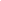 ATHLETIC OFFICIAL(Swim/Scrimmages Only)CHECK REQUEST/RECEIPT OF CHECKGame___________________________                                            Date of Game _______________________________________________ vs. _____________________________Name (please print)        ____________________________________Complete Address          ____________________________________                                       ____________________________________Social Security Number  ____________________________________Check Amount ________________      Check Number_________________    Date Paid_____________Principal’s Approval___________________________________I have received payment for the above service performed.Signature_______________________________________STUDENT NAMEAMOUNT OR ITEM RECEIVEDSTUDENT SIGNATURECheck #:Check #:Check #:Check Date:Check Date:Check Date:Check Amount:Check Amount:Check Amount:Bank:Bank:Bank:Bank Acct. #:Bank Acct. #:Bank Acct. #:Payee’s Name:Payee’s Name:Payee’s Name:Payee’s Address:Payee’s Address:Payee’s Address:Submit a copy of request at least two weeks prior to the beginning of the project. As soon as possible upon completion of the project, the Summary of Fundraising Activity form should be submitted. Approved:__________________________________                                     _________________________________                         Principal                                                                                                 DateApproved:_________________________________                                     ______________________________                      Principal                                                                                              DateEmployeeNameType of ServiceAmt. ofPaymentFICARetire.TotalSubstitute NameTeacher Name/DateSub rate x daysX 7.65%NonePay plus FICA%ATTEMPTED COLLECTIONS DATESCONTACT APPROACH (e.g, PHONE, LETTER TO PAYEE, CONTACTED BANK, etc.)RESPONSEACCOUNT #DESCRIPTIONCREDITDEBITTRANSFER FROM:TRANSFER TO:DATELAST 4 OF SOCIAL SECURITY #SUBSTITUTE NAME(PRINTED)SUBSTITUTE SIGNATURETEACHERHALF  DAY/ WHOLE DAY(AM/PM)Administration Approval:Bus Driver(s) for trip assigned by Admin: